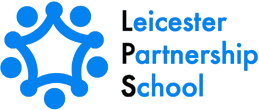 Parent Code of ConductLEICESTER PARTNERSHIP SCHOOLPARENT CODE OF CONDUCTContents:Introduction ........................................................................................................................ 4 Purpose and Scope ............................................................................................................................................. 4 Guidance ............................................................................................................................. 4 Appendix 1: Inappropriate use of Social Network Site ....................................................... 6 Appendix 2: Model letters .................................................................................................. 6Introduction:Leicester Partnership School works with parents to recognise that educating children is a process that involves partnership between parents, class teachers and the school community. As a partnership, our parents/carers will understand the importance of a good working relationship to equip children with the necessary skills for adulthood. For these reasons we continue to welcome and encourage parents/carers to participate fully in the life of our school. Purpose and Scope: The purpose of this policy is to provide a reminder to all parents, carers and visitors to our school about the expected conduct. This is so we can continue to flourish, progress and achieve in an atmosphere of mutual understanding. Guidance:We expect parents, carers and visitors to: Respect the caring ethos and values of our school Understand that both staff and parents need to work together for the benefit of their children. Demonstrate that all members of the school community should be treated with respect and therefore set a good example in their own speech and behaviour. Seek to clarify a child’s version of events with the school’s view in order to bring about a peaceful solution to any issue. Correct own child’s behaviour especially in public where it could otherwise lead to conflict, aggressive behaviour or unsafe behaviour. Approach the school to help resolve any issues of concern. Avoid using staff as threats to admonish children’s behaviour. In order to support a peaceful and safe school environment the school cannot tolerate parents, carers and visitors exhibiting the following:Disruptive behaviour which interferes or threatens to interfere with the operation of a classroom, an employee’s office, office area or any other area of the school grounds including team matches.Using loud/or offensive language, swearing, cursing, using profane language or displaying temper. Threatening to do actual bodily harm to a member of school staff, Governor, visitor, fellow parent/carer or student regardless of whether or not the behaviour constitutes a criminal offence. Damaging or destroying school property. Abusive or threatening e-mails or text/voicemail/phone messages or other written communication Defamatory, offensive or derogatory comments regarding the school or any of the students/parent/staff, at the school on Facebook or other social sites. (See Appendix 1).Any concerns you may have about the school must be made through the appropriate channels by speaking to the class teacher, Head teacher or the Chair of our Management Committee, so they can be dealt with fairly, appropriately and effectively for all concerned. The use of physical aggression towards another adult or child. Approaching someone else’s child in order to discuss or chastise them because of the actions of this child towards their own child. (Such an approach to a child may be seen to be an assault on that child and may have legal consequences). Smoking / Vaping and consumption of alcohol or other drugs whilst on school property. Dogs being brought on to school premises. Should any of the above behaviour occur on school premises the school may feel it is necessary to contact the appropriate authorities and if necessary, even ban the offending adult from entering the school grounds. We trust that parents and carers will assist our school with the implementation of this policy and we thank you for your continuing support of the school.Schedule for Development, Monitoring and ReviewSchedule for Development, Monitoring and ReviewApproved by governors on:October 2019Implementation monitored by:Shaun WhittinghamReview arrangements:AnnuallyAll policies will be reviewed if there are any significant  developments or changes to legislationReviewed:The next review of this policy:October 2020October 2021October 2022      October 2023Appendix 1: Inappropriate use of Social Network Site:Social media websites are being used increasingly to fuel campaigns and complaints against schools, Head teachers, school staff, and in some cases other parents/students. Members of our Management Committee considers the use of social media websites being used in this way as unacceptable and not in the best interests of the children or the whole school community. Any concerns you may have must be made through the appropriate channels by speaking to the class teacher, the Head teacher or the Chair of our Management Committee, so they can be dealt with fairly, appropriately and effectively for all concerned. In the event that any student or parent/carer of a child/ren being educated in the school is found to be posting libellous or defamatory comments on Facebook or other social network sites, they will be reported to the appropriate 'report abuse' section of the network site. All social network sites have clear rules about the content, which can be posted, on the site and they provide robust mechanisms to report contact or activity which breaches this. The school will also expect that any parent/carer or student removes such comments immediately. In serious cases the school will also consider its legal options to deal with any such misuse of social networking and other sites. Additionally, and perhaps more importantly is the issue of cyber bullying and the use by one child or a parent to publicly humiliate another by inappropriate social network entry. We will take and deal with this as a serious incident of school bullying. Thankfully such incidents are extremely rare. We would expect that parents would make all persons responsible for collecting children aware of this policy.Appendix 2: Head Teacher - Model letter  1Dear parent I have received a report about your conduct on (enter date and time). [Add summary of the incident and of its effect on staff, students, other parents.] We believe staff, parents and children are entitled to a safe and protective environment in which to work. Behaviour that will cause harassment, alarm or distress to users of the premises is contrary to the aims of the school. I must inform you that the School will not tolerate conduct of this nature on its premises and will act to defend its staff and students. I am therefore informing you that should the school staff have any further concerns about your behaviour formal procedures will be followed. Yours sincerely Head teacherChair of Governors - Model letter  2Dear parent I have received a report about your conduct on (enter date and time). [Add summary of the incident and of its effect on staff, students, other parents.] We believe staff, parents and children are entitled to a safe and protective environment in which to work. Behaviour that will cause harassment, alarm or distress to users of the premises is contrary to the aims of the school. I must inform you that the School will not tolerate conduct of this nature on its premises and will act to defend its staff and students. The Head teacher has already contacted you on ______. On the advice of the Head teacher I am therefore informing you that should the school staff have any further concerns about your behaviour you will be asked not to enter the premises and you could be prosecuted under Section 547 of the Education Act 1996. If convicted under this section, you are liable to a fine. Yours sincerely Chair of Management Committee